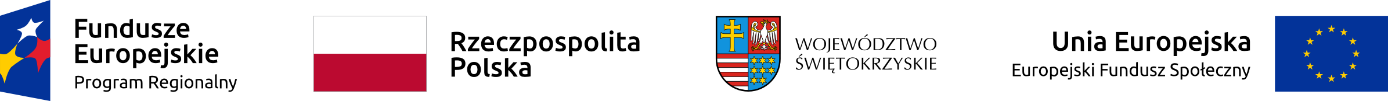 KC-II.432.3.2022								   Informacja pokontrolna nr RPSW.08.01.01-26-0023/20-001Jednostka kontrolująca przekazuje dwa egzemplarze Informacji Pokontrolnej. Jeden egzemplarz pozostaje w siedzibie Podmiotu kontrolowanego, a drugi jest odsyłany do Jednostki kontrolującej. Wszelkie dokumenty zgromadzone w trakcie kontroli pozostają w aktach kontroli w siedzibie Jednostki kontrolującej i na wniosek Podmiotu kontrolowanego są udostępniane do wglądu 
w uzgodnionym wcześniej terminie w godzinach pracy Urzędu.Pouczenie:Kierownikowi Podmiotu kontrolowanego przysługuje prawo do złożenia umotywowanych zastrzeżeń do ustaleń zawartych w Informacji pokontrolnej oraz przesłanie ich w formie pisemnej wraz z jednym egzemplarzem niepodpisanej Informacji pokontrolnej w terminie 14 dni kalendarzowych od dnia jej otrzymania. W przypadku przekroczenia przez Podmiot kontrolowany terminu na zgłoszenie zastrzeżeń do Informacji pokontrolnej, Jednostka kontrolująca odmawia ich rozpatrzenia. W przypadku braku zastrzeżeń do Informacji pokontrolnej Kierownik Podmiotu kontrolowanego lub osoba przez niego upoważniona podpisuje dwa egzemplarze Informacji pokontrolnej i w terminie 14 dni od daty ich doręczenia przesyła jeden egzemplarz Jednostce kontrolującej. Odmowa podpisania Informacji pokontrolnej przy równoczesnym braku wniesienia zastrzeżeń 
do ustaleń kontroli nie zwalnia Podmiotu kontrolowanego z realizacji zaleceń pokontrolnych /rekomendacji.Kontrolujący:Edyta Brzezińska: Kierownik Zespołu kontrolującego –  …………….…..….……….……..……..……….Aleksandra Żelechowska: Członek Zespołu kontrolującego – …………….…….….………..…..……..…Lucyna Stąporek: Członek Zespołu kontrolującego – …………….…….….………..…..…….…...……..…                                                              Kontrolowany/a: …………………….…..…….……………………                                                                                                                                                               1.Podstawa prawna kontroliKontrakt Terytorialny dla Województwa Świętokrzyskiego zatwierdzony Uchwałą nr 222 Rady Ministrów z dnia 4 listopada 2014 r. w sprawie zatwierdzenia Kontraktu Terytorialnego dla Województwa Świętokrzyskiego (M.P. poz. 1061). Uchwała Zarządu Województwa nr 3171/14 z 12 listopada 2014 r. zatwierdzająca wynegocjowany Kontrakt Terytorialny. Uchwała Zarządu Województwa nr 621/15 z 19 sierpnia 2015 r. zatwierdzająca Aneks Nr 1 do Kontraktu Terytorialnego dla Województwa Świętokrzyskiego oraz zakres i warunki dofinansowania RPOWŚ na lata 2014-2020.Regionalny Program Operacyjny Województwa Świętokrzyskiego na lata 2014-2020.art. 23 ust. 1 Ustawy z dnia 11 lipca 2014 r. o zasadach realizacji programów 
w zakresie polityki spójności finansowanych w perspektywie finansowej 2014-2020 (tekst jednolity Dz. U. z 2020 r. poz. 818 ze zm.).§ 21 umowy nr RPSW.08.01.01-26-0023/20-00 o dofinansowanie projektu 
pn. Aktywni rodzice = szczęśliwe maluchy! w ramach Regionalnego Programu Operacyjnego Województwa Świętokrzyskiego na lata 2014-2020 współfinansowanego ze środków Europejskiego Funduszu Społecznego, zawartej w dniu 28.09.2020 r. pomiędzy Województwem Świętokrzyskim 
z siedzibą w Kielcach reprezentowanym przez Zarząd Województwa, pełniącym funkcję Instytucji Zarządzającej RPOWŚ na lata 2014-2020, 
a Gminą Miedziana Góra.Upoważnienie nr 3/2022 do przeprowadzenia kontroli z dnia 24.01.2022 r. wydane przez Zastępcę Dyrektora Departamentu Kontroli i Certyfikacji RPO 
w Kielcach.2.Nazwa jednostki kontrolującejUrząd Marszałkowski Województwa Świętokrzyskiego Departament Kontroli i Certyfikacji RPOul. Wincentego Witosa 8625-561 Kielce3.Osoby uczestniczące 
w kontroli ze strony jednostki kontrolującejEdyta Brzezińska  - Kierownik Zespołu kontrolującegoAleksandra Żelechowska - Członek Zespołu kontrolującegoLucyna Stąporek - Członek Zespołu kontrolującego4.Termin kontroli22-25.02.2022 r. – w siedzibie Beneficjenta25.02.2022 r. – wizyta monitoringowa w miejscu realizowanego wsparcia5.Rodzaj kontroli (systemowa, projektu, planowa, doraźna)Kontrola planowa na miejscu obejmująca kontrolę w trakcie realizacji projektu konkursowego w siedzibie Beneficjenta wraz z wizytą monitoringową  
w miejscu realizowanego wsparcia.6.Nazwa jednostki kontrolowanejGmina Miedziana Góra/Samorządowy Żłobek w Kostomłotach Drugich7.Adres jednostki kontrolowanej 
Adres jednostki kontrolowanej:ul. Urzędnicza 1826-085 Miedziana GóraKontrola w miejscu realizacji usługi (wizyta monitoringowa):Samorządowy Żłobek w Kostomłotach Drugich ul.  Kielecka 926-085 Miedziana Góra8.  Nazwa i numer kontrolowanego projektu, Działanie/Poddziałanie, numer umowy, wartość projektu oraz wartość wydatków zatwierdzonych 
do dnia kontroliTytuł projektu: Aktywni rodzice = szczęśliwe maluchy!Nr projektu: RPSW.08.01.01-26-0023/20Oś priorytetowa: 8 Rozwój edukacji i aktywne społeczeństwoDziałanie: 8.1 Równość mężczyzn i kobiet we wszystkich dziedzinach, w tym dostęp do zatrudnienia, rozwój kariery, godzenie życia zawodowego 
i prywatnegoPoddziałanie: 8.1.1 Zwiększenie dostępu do opieki nad dziećmi do lat 
3 (projekty konkursowe)Nr Umowy: RPSW.08.01.01-26-0023/20-00 z dnia 28.09.2020 r.Nr Aneksu: RPSW.08.01.01-26-0023/20-01 z dnia 08.07.2021 r.Nr wniosku o płatność podlegającego kontroli: RPSW.08.01.01-26-0023/20-002 
za okres od 01.06.2021 r. do 30.09.2021 r.Całkowita wartość projektu wynosi: 1 644 630,32 PLNWartość wydatków zatwierdzonych do dnia kontroli: 229 208,99 PLN9.Zakres kontroliZakresem kontroli objęte i zweryfikowane zostały obszary dotyczące:Prawidłowości realizacji polityk horyzontalnych, w tym równości szans, niedyskryminacji i równości szans płci.Prawidłowości rozliczeń finansowych.Kwalifikowalności wydatków dotyczących personelu projektu. Sposobu rekrutacji oraz kwalifikowalności uczestników projektu.Sposobu przetwarzania danych osobowych uczestników projektu zgodnie 
z ustawą z dnia 10 maja 2018 r o ochronie danych osobowych.Zgodności danych przekazywanych we wnioskach o płatność w części dotyczącej postępu rzeczowego oraz postępu finansowego z dokumentacją dotyczącą realizacji projektu dostępną w siedzibie Beneficjenta. Poprawności udzielania zamówień publicznych.Poprawności stosowania zasady konkurencyjności. Poprawności udokumentowania wydatków o wartości od 20 tys. PLN netto 
do 50 tys. PLN netto zgodnie z Wytycznymi w zakresie kwalifikowalności wydatków w ramach Europejskiego Funduszu Rozwoju Regionalnego, Europejskiego Funduszu Społecznego oraz Funduszu Spójności na lata 2014-2020.Prawidłowości realizacji działań informacyjno – promocyjnych.Zapewnienia właściwej ścieżki audytu.Sposobu prowadzenia i archiwizacji dokumentacji projektu.Prawidłowości realizowanych form wsparcia.10Informacje na temat sposobu wyboru dokumentów do kontroli oraz doboru próby skontrolowanych dokumentów.W trakcie kontroli sprawdzono:6,90% dokumentacji merytorycznej dotyczącej uczestników projektu, 
tj. 2 osoby z 29,25% dokumentacji merytorycznej dotyczącej personelu projektu, tj. 1 osoba
z 4, 50% zamówień zrealizowanych w trybie wynikającym z ustawy Pzp, 
tj. 1 postępowanie z 2,gdzie zastosowano metodę doboru prostego losowego,minimum 5% merytorycznej dokumentacji finansowej, wynikającej 
z zatwierdzonego wniosku o płatność nr RPSW.08.01.01-26-0023/20-002 
za okres od 01.06.2021 r. do 30.09.2021 r. (tj. 1 dokument z 4, co stanowi 25%) - z zastosowaniem doboru próby z prawdopodobieństwem proporcjonalnym do wielkości elementów (dobór próby na podstawie jednostki monetarnej – Monetary Unit Sampling MUS).11Ustalenia kontroli – krótki opis zastanego stanu faktycznego.Tematyką kontroli objęte zostały obszary dotyczące:Prawidłowości realizacji polityk horyzontalnych, w tym równości szans, niedyskryminacji i równości szans płci.Działania z zakresu równości szans realizowane były zgodnie z Wytycznymi 
w zakresie realizacji zasady równości szans i niedyskryminacji, w tym dostępności dla osób z niepełnosprawnościami i zasady równości szans kobiet 
i mężczyzn w ramach funduszy unijnych na lata 2014-2020 z dnia 05.04.2018 r. Beneficjent realizował zadania z zakresu równości szans kobiet i mężczyzn zgodnie z założeniami określonymi we wniosku o dofinansowanie oraz 
we wnioskach o płatność. Prawidłowości rozliczeń finansowych.Realizując obowiązki wynikające z § 9 ust. 1 umowy o dofinansowanie 
Beneficjent prowadził wyodrębnioną ewidencję wydatków w ramach posiadanego systemu finansowo-księgowego w sposób przejrzysty, pozwalający 
na identyfikację poszczególnych operacji związanych z projektem, w oparciu 
o posiadane i w praktyce stosowane zasady (polityka) rachunkowości oraz pozostałe dokumenty wewnętrzne. Weryfikacja wylosowanego do kontroli dokumentu finansowego (Faktura nr 2/VII/2021 z dnia 13.07.2021 r. wraz 
z dodatkowymi dokumentami potwierdzającymi poniesienie wydatków) wykazała, że Beneficjent posiadał oryginalne dokumenty księgowe, które zostały zaewidencjonowane w systemie finansowo-księgowym i zapłacone 
z wyodrębnionego do projektu rachunku bankowego. Oryginały dokumentów księgowych były prawidłowo opisane i zgodne z zapisami wykazanymi 
w kontrolowanym wniosku o płatność. Wkład własny wnoszony był zgodnie 
z założeniami projektu i ujęty został w wyodrębnionej ewidencji księgowej. 
W projekcie zostały zaplanowane wydatki objęte cross-financingiem w łącznej kwocie 250 917,03 PLN, które wydatkowano na wykonanie prac adaptacyjno-remontowych na potrzeby funkcjonowania żłobka. Zaplanowano również wydatki na zakup środków trwałych w kwocie 64 755,00 PLN, które zostały wydatkowane na myjkę i dezynfektor do nocników (2 szt.) w łącznej kwocie 
51 840,00 PLN oraz zmywarkę kapturową do naczyń w kwocie 12 902,70 PLN. Podatek VAT w trakcie realizacji projektu stanowił wydatek kwalifikowalny 
i do dnia kontroli nie nastąpiła zmiana okoliczności powodujących odzyskanie przez Beneficjenta podatku VAT. W obszarze zweryfikowanych dokumentów finansowo-księgowych Zespół kontrolujący nie stwierdził wydatków niekwalifikowalnych oraz przypadku podwójnego finansowania, jak również finansowania działalności własnej Beneficjenta. Beneficjent rozliczał koszty bezpośrednie zgodnie z Wytycznymi 
w zakresie kwalifikowalności wydatków w ramach Europejskiego Funduszu Rozwoju Regionalnego, Europejskiego Funduszu Społecznego oraz Funduszu Spójności na lata 2014-2020 z dnia 21.12.2020 r.Kwalifikowalności wydatków dotyczących personelu projektu. Beneficjent przedstawił kontrolującym listę 4 osób stanowiących personel merytoryczny projektu, z czego weryfikacji poddano dokumentację jednej osoby. Weryfikowana osoba zatrudniona została na podstawie umowy o pracę 
w pełnym wymiarze czasu pracy, na stanowisku opiekuna dziecięcego. Kontrola wykazała, że wydatki poniesione na wynagrodzenie personelu projektu były zgodne z Wytycznymi w zakresie kwalifikowalności wydatków w ramach Europejskiego Funduszu Rozwoju Regionalnego, Europejskiego Funduszu Społecznego oraz Funduszu Spójności na lata 2014-2020 z dnia 21.12.2020 r. oraz Regulaminem wynagradzania pracowników Samorządowego Żłobka 
w Kostomłotach Drugich. Personel posiadał odpowiednie kwalifikacje zawodowe do wykonywania zadań powierzonych w projekcie. Wysokość wynagrodzenia była zgodna z założeniami wniosku o dofinansowanie oraz pozostałymi zweryfikowanymi dokumentami. Osoby dysponujące u Beneficjenta środkami dofinansowania nie były prawomocnie skazane za przestępstwa przeciwko mieniu, obrotowi gospodarczemu, działalności instytucji państwowych oraz samorządu terytorialnego, przeciwko wiarygodności dokumentów, lub
za przestępstwa skarbowe. Zespół kontrolujący nie stwierdził występowania konfliktu interesów ani wystąpienia podwójnego finansowania. Beneficjent rejestrował dane dotyczące personelu projektu w systemie SL2014. Powyższe dane były zgodne z dokumentacją papierową okazaną do weryfikacji w trakcie kontroli.Sposobu rekrutacji oraz kwalifikowalność uczestników projektu.Na potrzeby rekrutacji uczestników Beneficjent wprowadził Regulamin rekrutacji i uczestnictwa w projekcie. Nabór uczestników do projektu przeprowadzony był zgodnie z w/w regulaminem oraz kryteriami wyszczególnionymi we wniosku
o dofinansowanie. Z przedstawionej przez Beneficjenta listy 29 uczestników projektu do kontroli wylosowano 2 osoby. W trakcie kontroli stwierdzono,
że uczestnicy złożyli stosowne dokumenty potwierdzające spełnienie kryteriów kwalifikowalności udziału w projekcie oraz że ich status był zgodny z założeniami wniosku o dofinansowanie. W zakresie objętym kontrolą dane uczestników projektu były prawidłowe, kompletne oraz zbierane zgodnie z Wytycznymi w zakresie monitorowania postępu rzeczowego realizacji programów operacyjnych oraz Wytycznymi
w zakresie gromadzenia i przekazywania danych w postaci elektronicznej
na lata 2014-2020 z dnia 19.12.2017 r.Sposobu przetwarzania danych osobowych uczestników projektu zgodnie z ustawą o ochronie danych osobowych z dnia 10 maja 2018 r.Beneficjent przetwarzał dane osobowe wyłącznie w celu aplikowania o środki unijne oraz realizacji projektu, w szczególności potwierdzania kwalifikowalności wydatków, udzielania wsparcia uczestnikom projektu, ewaluacji, monitoringu, kontroli, audytu, sprawozdawczości oraz działań informacyjno-promocyjnych,
w ramach RPOWŚ 2014-2020 w zakresie wskazanym w umowie
o dofinansowanie. Beneficjent przetwarzał dane osobowe uczestników projektu zgodnie z założeniami projektu oraz ustawą z dnia 10 maja 2018 r. o ochronie danych osobowych, a także stosowaną w jednostce Polityką Ochrony Danych Osobowych. Beneficjent do dnia kontroli nie powierzył przetwarzania danych osobowych uczestników projektu innym podmiotom wykonującym zadania związane z realizacją projektu. Zgodności danych przekazywanych we wnioskach o płatność 
w części dotyczącej postępu rzeczowego oraz postępu finansowego 
z dokumentacją dotyczącą realizacji projektu dostępną w siedzibie Beneficjenta.Weryfikacja dokumentacji merytorycznej, wytworzonej w czasie realizacji projektu potwierdziła, że dane przekazane w kontrolowanym wniosku o płatność nr RPSW.08.01.01-26-0023/20-002 za okres od 01.06.2021 r. do 30.09.2021 r.,
w części dotyczącej postępu rzeczowego i finansowego były zgodne 
z dokumentacją dotyczącą realizacji projektu, dostępną w siedzibie Beneficjenta. Zgromadzone dokumenty dotyczące poszczególnych form wsparcia, rozpoczętych i zrealizowanych do dnia kontroli poświadczają prawidłową realizację założeń merytorycznych projektu. Poprawności udzielania zamówień publicznych.Beneficjent jest jednostką sektora finansów publicznych zobowiązaną
do stosowania ustawy Prawo zamówień publicznych. Do dnia kontroli Beneficjent w ramach projektu zrealizował dwa zamówienia publiczne, kontroli poddano postępowanie którego przedmiotem była Dostawa wyposażenia
do Samorządowego Żłobka w Kostomłotach Drugich. Zamówienie zostało przeprowadzone w trybie podstawowym na podstawie art. 275 pkt. 1 ustawy PZP i zostało udostępnione wszystkim zainteresowanym wykonawcom. Wszczęcie postępowania nastąpiło w dniu 23.07.2021 r. poprzez opublikowanie ogłoszenia w Biuletynie Zamówień Publicznych pod numerem 2021/BZP 00125570/01 (zmiana treści ogłoszenia w dniu 29.07.2021 r. pod numerem 2021/BZP 00130531/01). W związku z wprowadzonymi zmianami do SWZ przedłużono termin składania ofert do dnia 05.08.2020 r. do godz. 9:00. Zamówienie zostało podzielone na 5 części:Część I: Meble, sprzęt i wyposażenie toalet i sanitariatów - wpłynęły trzy oferty.W wyniku postępowania podpisano umowę nr PKOSZ.271.53.1.2021
z dnia 31.08.2021 r. z firmą Zaułek Dizajnu Marta Szlapa
ul. Gliwicka 218 E, 40-860 Katowice na dostawę sprzętu i wyposażenia toalet i sanitariatów, na kwotę 62 444,81 PLN.Zamówione usługi zostały zrealizowane zgodnie z zawartą umową, czego potwierdzeniem był Protokół odbioru ilościowo-jakościowego
w ramach projektu „Aktywni rodzice= szczęśliwe maluchy!” z dnia 20.09.2021 r. oraz Faktura nr 02/10/2021 z dnia 01.10.2021 r. wystawiona przez Zaułek Dizajnu Marta Szlapa.  Część II: Meble, sprzęt i wyposażenie gastronomiczne - wpłynęły dwie oferty.W wyniku postępowania podpisano umowę nr PKOSZ.271.53.2.2021
z dnia 31.08.2021 r. z firmą Restaurator Serwis Wojciech Kiercz, Wiesław Kiercz, ul. Generała Józefa Hauke Bosaka 11, 25-217 Kielce na   
dostawę mebli sprzętu i wyposażenia gastronomicznego, na kwotę 66 990,20 PLNZamawiający w dniu 20.09.2021 r. zawarł z Wykonawcą aneks zmieniający termin dostawy, który był zgodny z warunkami zmiany umowy określonymi w § 8 ust. 1 umowy stanowiącej załącznik
nr 6 do SWZ.Zamówione usługi zostały zrealizowane zgodnie z zawartą umową, czego potwierdzeniem był Protokół odbioru ilościowo-jakościowego
w ramach projektu „Aktywni rodzice= szczęśliwe maluchy!” z dnia 15.11.2021 r. oraz Faktura VAT 759/RS/2021 z dnia 16.11.2021 r. wystawiona przez Restaurator Serwis S.C. Część III – Meble, sprzęt i wyposażenie sal żłobkowych i pomieszczeń towarzyszących - wpłynęły cztery oferty.W wyniku postępowania podpisano umowę nr PKOSZ.271.53.3.2021
z dnia 31.08.2021 r. z  firmą Moje Bambino Sp. z o.o., ul. Graniczna 46, 93-428 Łódź na dostarczenie mebli, sprzętu i wyposażenia sal żłobkowych i pomieszczeń towarzyszących, na kwotę 56 428,24 PLNZamówione usługi zostały zrealizowane zgodnie z zawartą umową, czego potwierdzeniem był Protokół odbioru ilościowo-jakościowego
w ramach projektu „Aktywni rodzice = szczęśliwe maluchy!” z dnia 20.09.2021 r. oraz Faktura VAT (S)FS-100/09/2021/RUE z dnia
21.09.2021 r. wystawiona przez Moje Bambino Sp. z o.o. Sp. k. Część IV - Sprzęt komputerowy, multimedialny i elektroniczny – wpłynęło
siedem ofert.W wyniku postępowania podpisano umowę nr PKOSZ.271.53.4.2021
z dnia 31.08.2021 r. z firmą z firmą Perfektus Plus Sp z o.o.,
ul. Malików 150 D, 25-639 Kielce na dostawę sprzętu komputerowego, multimedialnego i elektronicznego, na kwotę 29 832,42 PLN.Zamawiający w dniu 17.09.2021 r. zawarł z Wykonawcą aneks zmieniający termin dostawy, który był zgodny z warunkami zmiany umowy określonymi w § 8 ust. 1 umowy stanowiącej załącznik
nr 6 do SWZ.Zamówione usługi zostały zrealizowane zgodnie z zawartą umową, czego potwierdzeniem był Protokół odbioru z dnia 12.10.2021 r. oraz Faktura VAT nr MG/381/21 z dnia 20.10.2021 r. wystawiona przez Perfektus Plus Sp. z o.o. Część V – Zabawki, pomoce naukowe i narzędzia dydaktyczne - wpłynęły dwie oferty.W wyniku postępowania podpisano umowę nr PKOSZ.271.53.5.2021
z dnia 31.08.2021 r. z firmą Moje Bambino Sp. z o.o., ul. Graniczna 46, 93-428 Łódź na dostawę zabawek, pomocy naukowych i narzędzi dydaktycznych, na kwotę 60 263,43 PLN. Zamówione usługi zostały zrealizowane zgodnie z zawartą umową, czego potwierdzeniem był Protokół odbioru ilościowo-jakościowego
w ramach projektu „Aktywni rodzice= szczęśliwe maluchy!” z dnia 20.09.2021 r. oraz Faktura VAT (S)FS-101/09/2021/RUE z dnia 21.09.2021 r. wystawiona przez Moje Bambino Sp. z o.o. Sp. k.Postępowanie zostało udokumentowane zgodnie z zapisami ustawy Prawo zamówień publicznych. Nie zostały wykryte nieprawidłowości skutkujące nałożeniem korekty finansowej lub uznaniem wydatku za niekwalifikowalny.Poprawności stosowania zasady konkurencyjności.Beneficjent do dnia kontroli nie realizował w ramach projektu zamówień 
z wykorzystaniem zasady konkurencyjności. Poprawności udokumentowania wydatków o wartości od 20 tys. PLN netto do 50 tys. PLN netto.Beneficjent do dnia kontroli nie realizował w ramach projektu zamówień
o wartości powyżej 20 tys. PLN a poniżej progu 50 tys. PLN netto, w oparciu 
o procedurę rozeznania rynku.  Poprawności realizacji działań informacyjno-promocyjnych.Beneficjent podjął działania związane z promowaniem Europejskiego Funduszu Społecznego w ramach RPOWŚ na lata 2014-2020, m.in. poprzez wydruk 
i rozpowszechnienie plakatów informacyjnych, uruchomienie na stronie internetowej www.miedziana-gora.pl zakładki, na której przedstawiono najważniejsze informacje na temat realizowanego projektu. Dokumentacja, strona internetowa oraz inne materiały informacyjne związane z realizacją projektu zostały oznakowane wymaganymi logotypami, tj.: flagą Rzeczypospolitej Polskiej (wersja kolorowa logotypów), flagą Unii Europejskiej wraz ze słownym odniesieniem do Unii Europejskiej i Europejskiego Funduszu Społecznego, znakiem Fundusze Europejskie Program Regionalny oraz herbem województwa świętokrzyskiego. Realizowane działania informacyjno-promocyjne były adekwatne do zakresu merytorycznego, zasięgu oddziaływania projektu oraz zgodne z wymogami wskazanymi w umowie o dofinansowanie, Podręcznikiem wnioskodawcy i beneficjenta programów polityki spójności 2014-2020 w zakresie informacji i promocji, Księgą identyfikacji wizualnej znaku marki Fundusze Europejskie i znaków programów polityki spójności na lata 2014-2020 oraz Wytycznymi w zakresie informacji i promocji programów operacyjnych polityki spójności na lata 2014-2020 z dnia 03.11.2016 r.Zapewnienia właściwej ścieżki audytu.Beneficjent udokumentował poszczególne obszary realizowanego projektu 
w sposób pozwalający na prześledzenie ścieżki audytu i jej ocenę.Sposobu prowadzenia i archiwizacji dokumentacji projektu.Dokumentacja dotycząca projektu gromadzona była w segregatorach prowadzonych oddzielnie dla rodzaju spraw oraz przechowywana w sposób zapewniający dostępność, poufność i bezpieczeństwo. Segregatory oznaczone zostały wymaganymi logotypami, ponadto znajdowały się na nich informacje 
o źródłach finansowania i nazwie projektu. Wytworzona w trakcie realizacji projektu dokumentacja merytoryczna oraz finansowo-księgowa projektu przechowywana była w Samorządowym Żłobku w Kostomłotach Drugich, pod adresem ul. Kielecka 9, 26-085 Miedziana Góra.Prawidłowości realizowanych form wsparcia.W dniu 25.02.2022 r. w ramach kontrolowanego projektu nr RPSW.08.01.01-26-0023/20 pn. Aktywni rodzice = szczęśliwe maluchy!  w miejscu realizowanej formy wsparcia, tj. w Samorządowym Żłobku w Kostomłotach Drugich,
ul. Kielecka 9 prowadzone były zajęcia opiekuńczo-wychowawcze 
w ramach Zadania 2 Funkcjonowanie i utrzymanie oddziałów żłobkowych. Opieka w żłobku w dniu 25.02.2022 r.  prowadzona była w godz. 7.00 - 17.00 przez
3 opiekunki. Potwierdzeniem zrealizowanych zajęć opiekuńczo-wychowawczych były Indywidualne listy obecności poszczególnych dzieci, a także dzienniki obecności prowadzone w formie elektronicznej. Pomieszczenie, w którym realizowana była kontrolowana forma wsparcia zostało oznaczone w sposób prawidłowy, zgodnie z Wytycznymi w zakresie informacji i promocji programów operacyjnych polityki spójności na lata 2014-2020 z dnia 03.11.2016 r. Informacja na temat realizowanego projektu umieszczona była w miejscu widocznym oraz zawierała wymagane logotypy. Kontrolowana forma wsparcia była zgodna z kwartalnym harmonogramem form wsparcia, udostępnionym przez Beneficjenta zgodnie z umową o dofinansowanie. Przeprowadzona wizyta monitoringowa potwierdziła realizację prac remontowo-adaptacyjnych oraz zakup sprzętu i wyposażenia, który był dostępny w miejscu realizacji projektu oraz używany zgodnie ze swoim przeznaczeniem.Na podstawie zweryfikowanej dokumentacji merytorycznej projektu 
nr RPSW.08.01.01-26-0023/20 pn. Aktywni rodzice = szczęśliwe maluchy! Zespół kontrolujący ustalił, że Beneficjent prawidłowo realizował zadania wskazane
w ww. obszarach.12Stwierdzone nieprawidłowości/błędyW zakresie objętym kontrolą, Zespół kontrolujący nie stwierdził  nieprawidłowości skutkujących nałożeniem korekty finansowej lub uznaniem wydatku za niekwalifikowalny.13Zalecenia pokontrolneBrak zaleceń pokontrolnych.14Data sporządzenia Informacji pokontrolnej16.03.2022 r.